GATEAU DE FRAISES A LA MENTHEINGRÉDIENTS (6 PERSONNES)1 sachet de levure alsacienne1/2 verre de lait20 feuilles de menthe40g de beurre2 sachets de sucre vanillé2 pincées de sel12 c à s de farine12 c à s de sucre4 œufs300g de fraises (environ)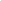 PRÉPARATION Lire la recetteÉTAPE 1 :Mélangez tous les ingrédients au fouet, la farine, les œufs, la levure, le sucre, le sel, mouillez avec le lait. Versez dans un moule à manqué graissé (s'il n'est pas en silicone).ÉTAPE 2 :Disposez les fraises entières, ciselez de feuilles de menthe, 4 feuilles entières au milieu, parsemez de morceaux de beurre. Th°: 6 - 180°C 30 mn de cuisson.ÉTAPE 3 :Bon appétit !